Burwell Jr.-Sr. High SchoolBand Handbook2017-18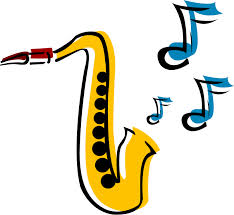 Mrs. Pam Helgoth, DirectorMusic Activities Calendar2017-18August25		Home football vs. Elgin @ 7:00pmSeptember15		Home football vs. Amherst @ 7:00 pm (Homecoming)	  29		Home Football vs. West Holt @ 7:00 	October7		Harvest of Harmony Parade in Grand Island19		Home football vs. Boyd Co. (parents night)24*		Fall ConcertNovember14*		Talent Show16-18		All-state music in LincolnDecember1		Pep Band – Home Bball game14*		Jr-Sr. High Christmas Concert @ 7:0015		Pep Band – Home Bball game21		Elementary Christmas ConcertJanuary9		Pep band –  Home Bball game22		UNK Honor Band and Choir Clinic (audition required)23		Pep band -  Home Bball gameMarch21*		Conference Music Contest @ St Edward27		Elementary Spring ConcertApril12*		Jr.-Sr. High Concert 7:00 pm20*		District Music Contest in BurwellMay3*		Fine Arts Awards Night* dates are for choirBold dates are for BandCLASS EXPECTATIONSALWAYS GIVE YOUR BEST EFFORT.BE RESPECTFUL   To the director, each other, and our school.Electronic devices will be stored in an approved area when entering class, (The Phone Zone) and can be picked up at the end of class.No Gum,  Candy, or drinks in class (water is ok).	Not meeting the expectations will result in a loss of daily points, taking away a device, or detention if necessary.		GRADINGBreakdown		Class Participation is 70% 			Performances/Tests are 30% Class Participation	3 points per day will be given for productive, active, and 					consistent participation during class. Performances		20 points/ All performances are required and graded.Missing a performance because of an illness or emergency will require make- up work.  Missing a performance because of work will result in a 0 and may not be made up.  Please let the director know in writing at least 1 week ahead of time if you need to miss a performance.  *Students missing performances because of other school-sponsored activities are excused and will not be required to do make-up work.  CLASS ATTENDANCE & MAKE UP WORKBand is a participation class, and rehearsal time is graded; therefore it is extremely important that students be in class.  Any absence from class will require make-up work.  Practice time that students turn in will count toward make-up work. Make-up work will be in the form of practice time and can be done during encore , at home, or before school.All make-up work should be completed within 2 weeks of the absence.  INSTRUMENT RENTALAnyone using a school instrument (including percussion) must fill out a rental form and pay $15.00 per semester for the use of the instrument.  The money is used for general repair and upkeep of school-owned instruments.  (Valve oil and reeds are not included in the rental price.)  Rental agreements need to be signed and returned at the beginning of the year.  SUPPLIESStudents are responsible for purchasing reeds, oil, grease, and other supplies needed for their instrument.  Most of these may be purchased from the school.  Checks should be made to:  “BHS Music Activities.”UNIFORMSUniforms will be measured and checked out during the first part of the year.  It is the student’s responsibility to hang up the uniforms correctly after a performance.  

BAND POLOSShirts will be checked out to band members when needed.  Students are expected to maintain the shirts and return them at the end of the season in good condition.  They will be worn for certain performances throughout the year.  Students will be charged for the shirts if not returned, or if they are lost.LETTERINGAll 9-12 band members may earn a band letter each year by participating in all choir/band activities, and being involved in extra-curricular musical activities.  Below are some examples.	Auditioning for an Honor Band or Choir				 Playing a solo, or performing in a small group at conf. & district music 			contest		 	Earning an A in class both semesters		Out of school performances ( church or other)(let Mrs. Helgoth know)	Summer rehearsals					Summer Parade				FUNDRAISERSAll students are expected to participate in fundraising events.  The money collected from these events/activities goes to promote the music program and to benefit the students in many ways.AWARDSSeniors are eligible for the “John Philip Sousa” band award and the Most Outstanding Musician award which will be presented during the Fine Arts Awards Night in May.  OTHER INFOStudents are not allowed in the director’s office or practice rooms without permission.During football games and pep band, the band will sit together.  Non band members need to sit on the outside of the band.This manual may be updated as necessary by the director or school administration.